ATHERTON TABLELAND HOCKEY ASSOCIATION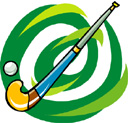 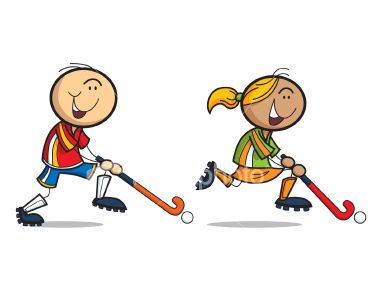 SUMMER SIXES 2018/2019 2018/2019 Playing Season: Tuesday 23rd  October 2018 - Tuesday 27th November 2018 (6 games) CHRISTMAS BREAK Tuesday 22nd  January – Tuesday 12th  February  (4 games)Semi-final: Tuesday 19th  February 2018Grand final and presentation: Tuesday 26th February 2018 Fees: $110 for full ATHA members of 2018 – individual online registration & payment required $6 HQ Summer registration if not full member for 2018 to be done separatelyAny team playing with non-financial players will forfeit all points for that gameDraw & Results:A copy of the draw will be given to the Captain and be put on our website Draw & results will be advertised each week on Facebook and on our competition PortalGames:ALL Games will commence at 5:30 sharp each TuesdayGame cards are required at the start of every game and must be completed and returnedUmpiring Duties:Only 1 umpire is required per game – each team to umpire ½ their own game (unless other umpires are sourced) It is the captains responsibility to ensure that umpires are suppliedLoss of points will occur for teams who do not supply umpiresCaptains must contact ATHA with as much notice as possible if they are going to forfeit a game Player Etiquette:ATHA Player Code of Conduct also applies to Summer 6’sSwearing or poor behaviour will not be tolerated - captains please enforce this with your players. Summer 6’s is fun, so enjoy yourselves  Please contact us via our FaceBook page messenger if you have any questions or concerns.Visit our website for more information   http://www.atha.com.au/ and follow our Facebook page https://www.facebook.com/athertontablelandshockeyassociation/ Our competition Portal will have the Summer 6’s draw and results: https://sportsdesq.onesporttechnology.com/979/ 